Klasse 3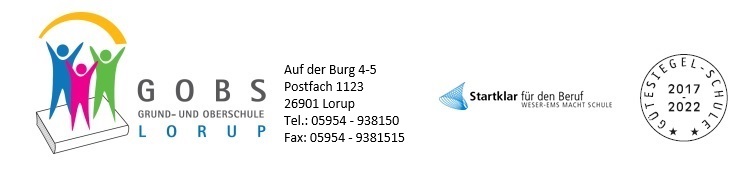 Sehr geehrte Eltern und Erziehungsberechtigte der zukünftigen Klassen 3,mit dem folgenden Schreiben erhalten Sie eine Auflistung der Materialien, die ihr Kind im kommenden Schuljahr 2020/2021 benötigt.Arbeitshefte	Arbeitsheft Denken und Rechnen 3			Westermann 978-3-14-126423-4              	Denken und Rechnen Trainingsheft 3           	Westermann 978-3-14-126723-5
Come in 3 Activity Book                                           Klett 978-3-12-588900-2
Bausteine Übungsheft                              		Diesterweg   978-3-425-16312-3                                                                      	Niko 3 Arbeitsheft zum Sachbuch 			Klett  978-3-12-310610-1Sonstiges3 Schreibhefte DIN A 4  Lineatur 3 mit Rand  	
2 Heftumschläge (Plastik), DIN A4 in den Farben 1x gelb, 1x  rot
2 Rechenhefte DIN A 4  Nr. 26  (Umschläge: blau und grün (Ersatzheft))
1 Rechenheft DIN A 4  Nr. 28  (Mathearbeiten, Umschlag: blau)
8 Schnellhefter aus Pappe: rot (Deutsch), blau (Mathe), grün (Sachunterricht), gelb (Religion), orange (Musik),  lila (Englisch), weiß (Textil/Kunst), schwarz (Post)	
1 breiter Aktenordner
1 Schreibblock DIN A4 mit Rand, gelocht, Lin. 3  
1 Malblock DIN A 4 (100 Blatt) gelocht
1 Lineal 30 cm
1 Schere
1 Bleistift
1 Klebestift1 x Schuhkarton gefüllt mit…- 1 Pelikan Deckfarbkasten mit 12 Farben, 
   Deckweiß,   Wasserbehälter,    1 Reinigungslappen,   1 kl. Schwämmchen, 
    je 1 Borstenpinsel 12, 6, 4 und 2
- 1 Zeichenblock DIN A3,   1 Sammelmappe DIN A3
Versehen Sie alle Sachen mit dem Namen Ihres Kindes, dem Schulfach und der Klasse.
